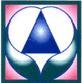 Would you like to receive text message reminders from Natural Healing Centers? Natural Healing Centers is offering reminder service by text message to your cell phone. This service is optional.We will not send you text messages without your consent.  Text messages are not confidential-anyone who uses your cell phone or has access to it might see the text message. Communication service providers used by you or Natural Healing Centers may also be able to see these messages. Text message charges and rates may apply depending on your text message plan. Therefore, Natural Healing Centers will not send you text messages without your permission.By signing this Text Messaging Service Agreement, you are authorizing Natural Healing Centers to send you text messages regarding appointments, and other information .You may stop this service at any time by calling 636-583-2192 I understand that this service is optional and I can STOP it at any time. I would like to receive text messages from Natural Healing Centers._____yes			_____NO Printed Name:________________________________________        Date of Birth:__________________Signature_________________________________________                Date:________________________Cell Phone Number: (          ) ___________________________           Carrier:________________________